Конспект образовательной деятельности  для средней группы по рисованию на тему: «Дикие животные». Ёжик (на контурной основе).Цель: продолжать знакомить  детей с названиями диких животных и их детёнышами, местом их обитания, развивать мышление, находить отличия, учить рисовать ёжика на контурной основе, развивать творческие навыки.Задачи:- закреплять умения детей называть детёнышей животных;- развивать зрительное и слуховое внимание;- совершенствовать двигательные умения и навыки;- учить устанавливать связь между сезонными изменениями в природе и образе жизни животных;- воспитывать доброжелательное отношение к живой природе.Планируемые результаты: проявляет интерес к информации, которую получает во время общения и игр; активно и доброжелательно взаимодействует с родителями и сверстниками в решении игровых и познавательных задач; умеет поддерживать беседу, интересуется изобразительной детской деятельностью (рисование ежа на основе контура) .Материал и оборудование:  Иллюстрации из серии: «Дикие животные и их детёныши»; листы бумаги с силуэтами ёжика в конспекте есть! Краски или фломастеры чёрные и коричневые, салфетки, запись музыки для прослушивания во время творческой деятельности https://youtu.be/-cVOzH8M_IM.Ход образовательной деятельности1. Организационный момент.Сегодня мы с вами будем играть, но для этого мы должны быть бодрыми и весёлыми! Беседа. Какое время года сейчас? Какой месяц? На улице холодно или тепло? Какую одежду надевают люди в холодную погоду? Людям зимой тепло, потому что они одеты в теплую одежду. А зверям тепло зимой? Что их согревает? (мех) Дети, сегодня мы познакомимся с животными леса, которые называются одним словом «Дикие животные»2. Знакомство с дикими животнымиДавайте отгадаем какие животные спрятались в загадках:Как называются эти животные? (Это дикие животные)Почему они так называются? (Они сами добывают себе корм, строят жилища, заботятся о детенышах)Давайте посмотрим на животных и их детёнышей, кого вы узнаёте?Игра «Звери шли на водопой»(Дети спокойно идут по кругу за воспитателем.)За мамой - лосихой топал лосёнок, (идут громко ступая)За мамой – лисицей крался лисёнок, (крадутся на носочках)За мамой - медведицей шёл медвежонок, (идут вперевалочку)За мамой - ежихой катится ежонок, (приседают, медленно двигаются вперёд)За мамой – зайчихой, косые зайчата, (скачут на прямых ногах)Волчица вела за собою волчат (идут по кругу осторожно переступая)Все мамы и дети напиться хотят. (Лицом в круг, делают движения языком – «лакают» - гимнастика язычка)Подскажите, а что вы знаете про ежей? Где они живут? Чем питаются? Зачем им иголки?(Живут ежи в лесу. У них под ёлкой норка. Иголки для защиты и ношения пищи. Питаются грибами, яблочками, травкой. Зимой ежи спят в норке).Ёжика знают все. Его можно встретить и в лесу, и в огороде. У него острая мордочка, маленькие чёрные глазки, широкие уши. Ёжик покрыт иголками. Так он спасается от врагов.Вот, послушайте, как встретились белка с ежом:Кроме белочки, кто ещё так мог спросить ёжика? ЗайчикДавай попробуем вместе. Распределяем роли и повторяем стишок.Какие мы молодцы, выразительно повторили стихотворение. А теперь давай посмотрим, какое послание нам оставил ёжик:«Здравствуйте ребята! У меня к вам просьба. В моей норке темно и мрачно. Помогите мне, сделать норку веселей. Очень хочу над своей кроваткой повесить свой портрет, но рисовать я себя не умею, да и красок у меня нет». Давайте нарисуем ёжику портреты и отправим их посылкой.Дети рассматривают иллюстрацию с изображением ёжика. Показ рисования ёжика.РазминкаПод берёзой на пригорке, старый ёж устроил норку,Под листочками лежат, двое маленьких ежат.Ну, а шесть мышат, в камыше шуршат. Ш – ш – ш. (Дети выполняют движения пальцами согласно тексту)- А теперь дети пройдём в нашу творческую мастерскую и приступим к рисованию портрета ежа.Дети под спокойную музыку приступают к рисованию ёжика.(Индивидуальная помощь каждому затрудняющемуся ребёнку.)По окончании рисования, вместе с детьми рассмотрите рисунки. Рефлексия:- Что нового вы сегодня узнали?- Кто прислал вам посылку?- Что в посылке вы отправили ёжику и зачем?- Что вам понравилось больше всего?1. Был он рус, но выпал снег,Побелел пушистый мех,И не виден он зимой,Волку с рыжею лисой. (Зайчик)2. Серый и зубастый.По полю рыщет,Телят, ягнят ищет. (Волк)3. Под соснами, под ёлкам,Лежит мешок с иголками. (Ёжик)4. Зимой спит,Летом улей ворошит. ( Медведь)5. Хожу в пушистой шубке,Живу в густом лесу,В дупле на старом дубеОрешки я грызу (Белка)6. Хитрая плутовка,Рыжая головка,Хвост пушистый, красаА зовут её (Лиса)7. Трав копытами касаясь, ходит по лесу красавец, ходит смело и легко,рога раскинув широко (Олень)7. Трав копытами касаясь, ходит по лесу красавец, ходит смело и легко,рога раскинув широко (Олень)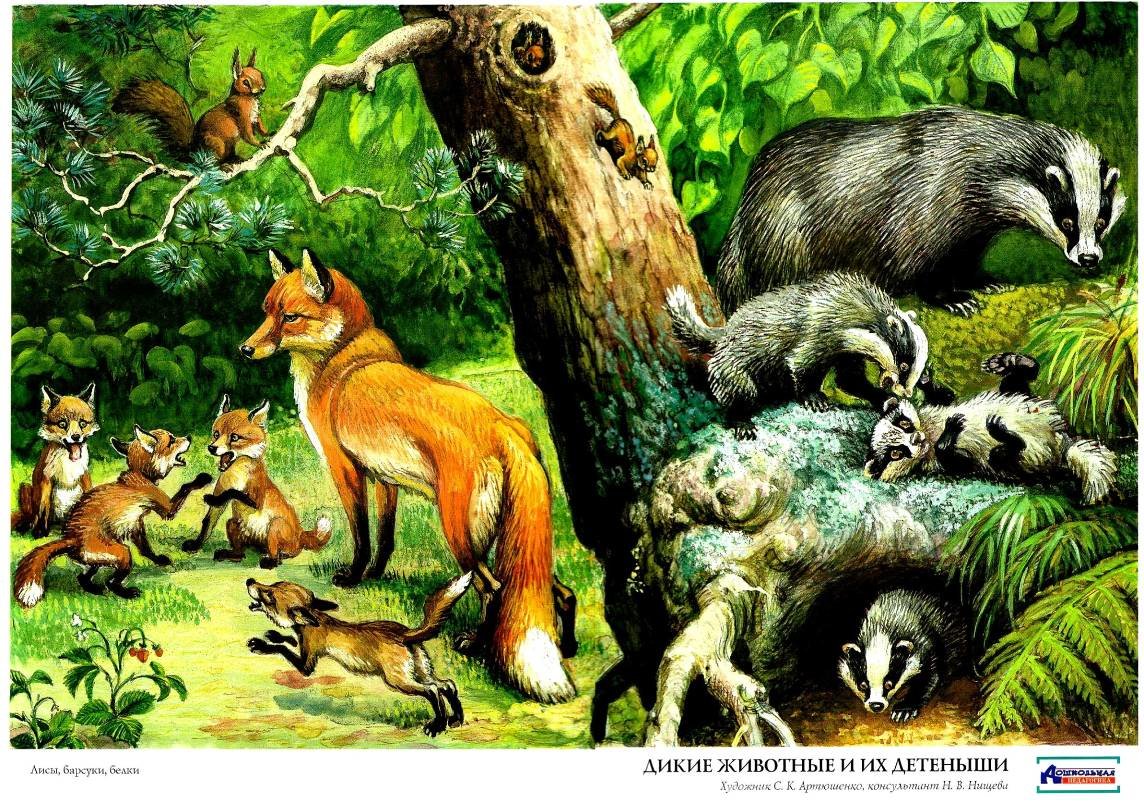 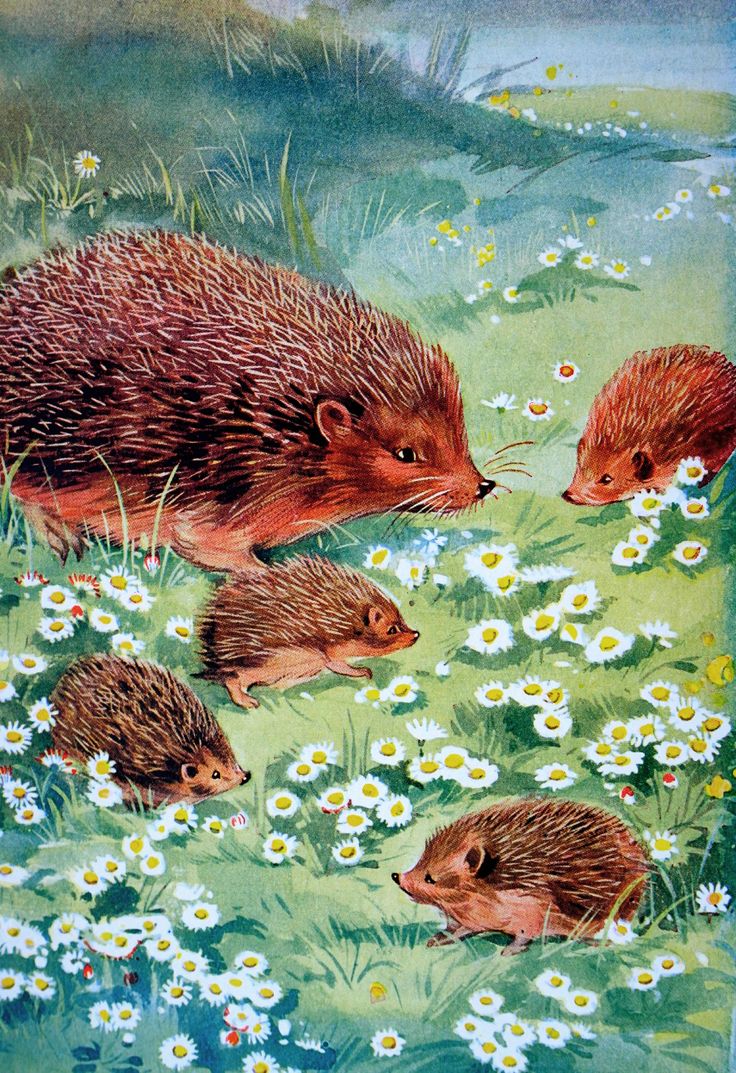 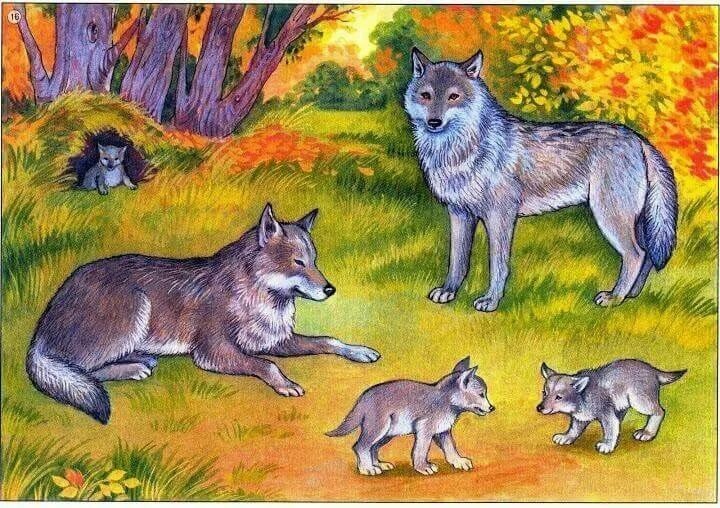 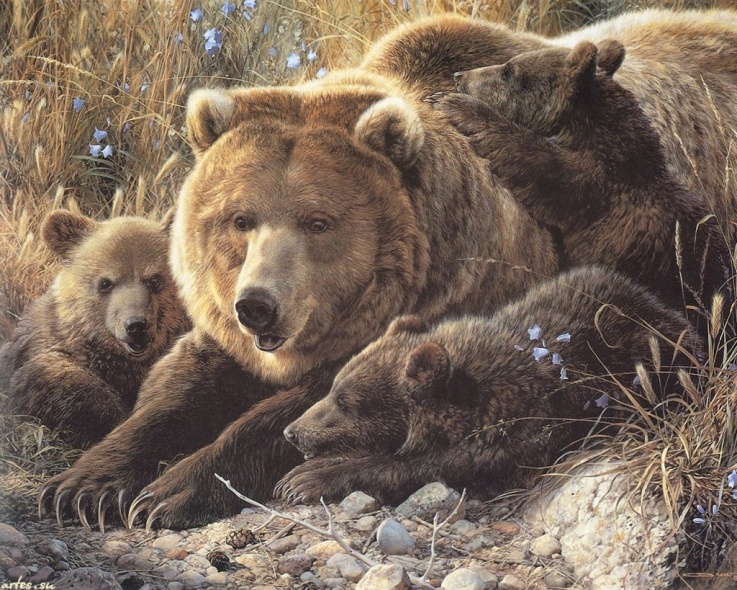 Что ж ты, ёж, такой колючий?Это я на всякий случай - знаешь, кто мои соседи? Лисы, волки и медведи!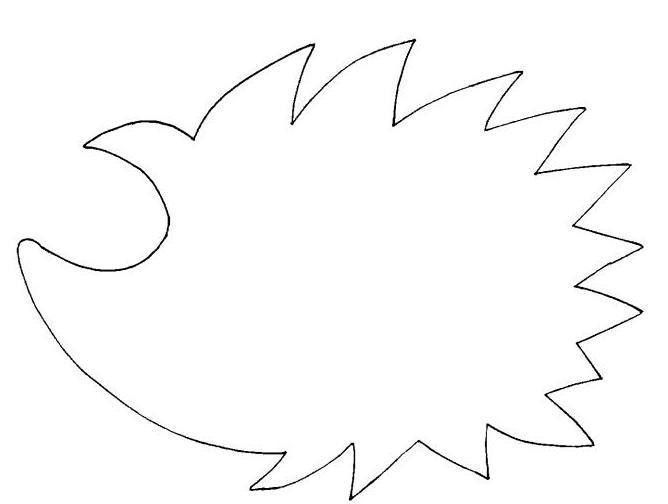 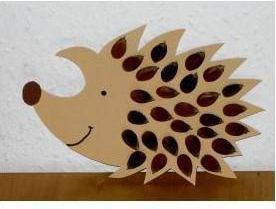 